Publicado en VALENCIA el 13/02/2020 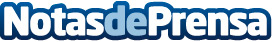  Mujeres emprendedoras de más de 40 años, se reinventan y facturan 5 cifras mensuales por WhatsappAlejandra Sastre acaba de lanzar su primer libro "Conviértete en experta premium" (BEST SELLER en Amazon).
Dirigido a mujeres profesionales de más de 40 años que quieren vender servicios o programas de formación y mentoring.  El contenido del libro es saber cómo crear y lanzar el primer programa premium, con éxito y facturar 5 cifras en tiempo récord utilizando WhatsAppDatos de contacto:Alejandra Sastre+34 655639919Nota de prensa publicada en: https://www.notasdeprensa.es/mujeres-emprendedoras-de-mas-de-40-anos-se_1 Categorias: Finanzas Comunicación Marketing Emprendedores Consultoría http://www.notasdeprensa.es